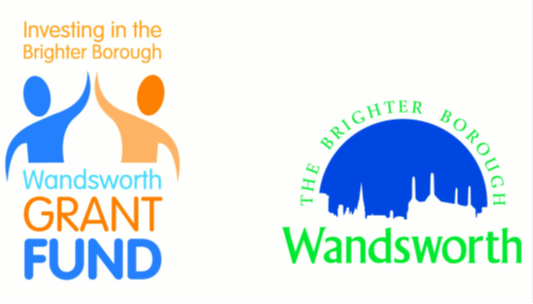 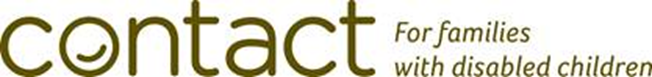 Contact is delighted to have received a grant from the Wandsworth Grant Fund, provided by Wandsworth Borough Council to support parents in the borough during Covid-19.  This opportunity is open to families in greatest need and who could do with support to help their family/ disabled child at home during this difficult time. Please note: there is only one voucher per family.While there is a limited number of vouchers available, applications will be accessed on the information given on your application form.  For more information or support to complete the form please contact wandsworth.office@contact.org.ukOnce completed return form to Wandsworth.office@contact.org.uk Contacts privacy statement below At Contact we are committed to protecting your privacy.  Personal information which you supply to us may be used in a number of ways, for example: where necessary to provide you with a service or to administer your donations; to keep a record of your contact with us or to get in touch where it is in our legitimate interest to do so; or to send you e-newsletters or marketing communications if you have consented to receive them. We may also contact you to find out if our support has made a difference to you. We will never sell your personal data to other organisations. For further information on how your information is used and your rights with regards to your information, please see https://contact.org.uk/privacy/ Name Email address Address and postcode Child/Children’s condition/sWhat voucher is neededSupermarket VoucherAmazon Voucher              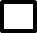 Where do you do your weekly shop?LidlAsda                    TescoSainsburys         IcelandAldi                      Please answer as fully as you can for the assessment of your application  Financial Circumstances / Household income Is anyone in your household working?What benefits do you receive?How have your circumstances changed as a result of the Covid-19 pandemic?Please describe the current vulnerabilities or difficulties that are affecting the children or young people in your householdWhat difference will receiving this voucher make for the family/young person?Date form completed